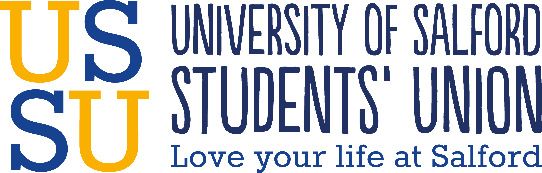 Complaints FormThe University of Salford Students’ Union is committed to enhance students’ lives by following seven key values: Accountability, Sustainability, Enterprise, Quality, Fun, Diversity and Partnership. The USSU is a student-led, student-focused organisation with the principle of representation, democracy and informed campaigning at its very heart. Therefore, any  student who is dissatisfied by their experience with the Students’ Union has the right to submit an official complaint.After completing your Complaints Form you can do one of the followingReturn via email to ussu-president@salford.ac.ukHand it in at the Students’ Union Info Point located in University House , Post it to the following address:President (Complaint), University of Salford Students’ Union, University House, Salford, M5 4WTYou will receive a response within 10 working daysAbout youWe will only use your contact details to get in touch with you about the complaint and to inform you of the complaint’s progress Name:Address:Postcode:Telephone numberWho or what are you complaining about?Please fill in the details of the person/s your complaint is directed against. If more than one person is involved please provide their details on a separate sheet.Name:Position/Role held in the Students’ Union:Type of complaint (please highlight more than one box if appropriate)The services, facilities or products provided by the Students’ UnionThe conduct of an employee of the Students’ UnionThe misconduct or behaviour of a member of the Students’ Union using facilities, premises and services or attending events provided by or organized by the Students’ Union or organisations associated with the Union under reciprocal or other agreements.About the Students’ Media About actions contrary to the Constitution, Bye-Laws and Guidance DocumentsSexual, racial, homophobic or any other form of personal harassmentAbout or by external organizations, visitors delivering a service for the Students’ UnionBy an employee of the Students’ Union who wishes to make a complaint or grievanceWhat happened?Please provide us with as many details as you can remember. Attach a separate sheet if required. We need to know:What happened?Where it happened?Who did it and who was involved?How that affected you?